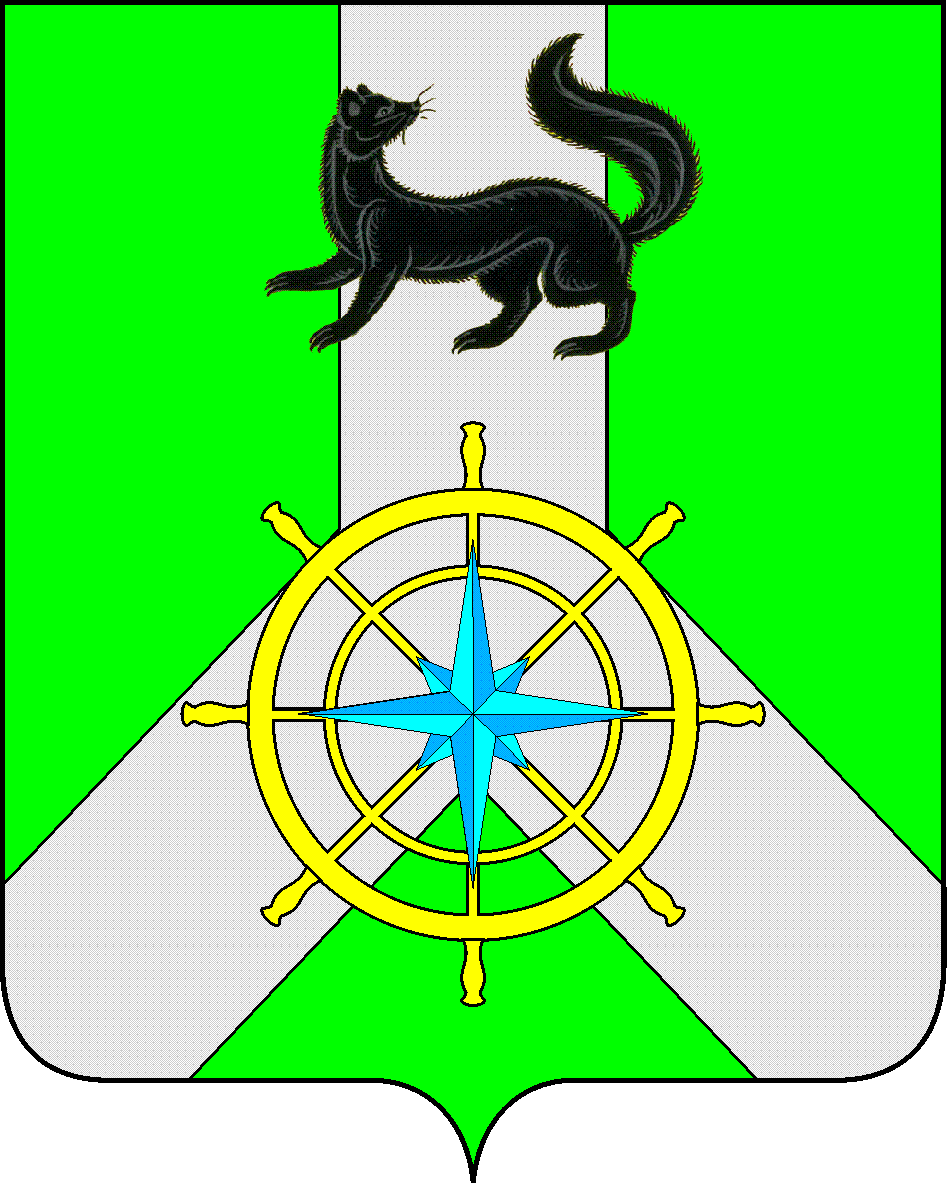 Р О С С И Й С К А Я   Ф Е Д Е Р А Ц И ЯИ Р К У Т С К А Я   О Б Л А С Т ЬК И Р Е Н С К И Й   М У Н И Ц И П А Л Ь Н Ы Й   Р А Й О НА Д М И Н И С Т Р А Ц И ЯР А С П О Р Я Ж Е Н И ЕВ целях обеспечения отдыха, оздоровления и занятости детей в Киренском районе в 2014 году, в соответствии с Федеральным Законом от 24.07.98 г. № 124-ФЗ «Об основных гарантиях  прав ребенка  в Российской Федерации», Федеральным  Законом      № 131 «Об общих принципах  организации  местного  самоуправления», Законом Иркутской области № 121-оз от 2 декабря 2011 года «Об отдельных вопросах организации и обеспечения отдыха и оздоровления детей в Иркутской области», в соответствии с постановлением Правительства Иркутской области от 9 февраля 2011 года № 28-пп «Об организации отдыха, оздоровления  и занятости детей в Иркутской области»,  руководствуясь Уставом  МО Киренский  район:Утвердить прилагаемые  мероприятия  по организации  отдыха, оздоровления и занятости детей  в Киренском  районе  в 2014 году.Финансовому управлению Киренского района (Шалда Е.А.) в установленном законодательством порядке:обеспечить финансирование  мероприятий за счет средств районного бюджета на 2014 год в сумме 1770000 рублей, а именно: статья «Летняя оздоровительная кампания» - 1740000 рублей, программа «Молодежная политика Киренского района на 2014-2016г.» - 30000  рублей;обеспечить софинансирование на питание в лагерях дневного пребывания не менее 10 % от размера субсидии выделенной из Областного бюджета за счет средств «Летней оздоровительной компании».Установить частичную родительскую плату стоимости путевки в детские  оздоровительные учреждения: лагеря дневного пребывания – до 20% от стоимости путевки, профильные лагеря – до 30% от стоимости путевки.В соответствии  с установленной  компетенцией  и настоящим  распоряжением  определить порядок реализации мероприятий, утвержденных пунктом 1 настоящего распоряжения:принять к сведению, что в целях настоящего распоряжения путевка в      организации  отдыха и оздоровления  детей  выделяется бесплатно  один раз в год на одного ребенка;обеспечить полноценное питание детей, безопасность их жизни и здоровья, а также выполнение требований норм пожарной безопасности в организациях  отдыха и оздоровления детей;способствовать  организации  свободного  времени  несовершеннолетних граждан в возрасте от 14 до 18 лет, созданию для них специализированных лагерей, проведению целевых смен, расширению возможностей для их временной занятости;обеспечить без взимания платы приемку организаций отдыха и оздоровления  детей, проведение профилактических осмотров персонала, направляемого для работы в указанных организациях, а также медицинских осмотров несовершеннолетних граждан в возрасте от 14 до 18 лет при оформлении временной занятости;осуществлять необходимые меры безопасности при организации  перевозок детей к местам отдыха и обратно с учетом дальности перевозок и времени суток, а также  в период  пребывания детей  в организациях  отдыха и оздоровления детей;осуществлять меры по предупреждению детского дорожно-транспортного травматизма, созданию условий  для  безопасного  нахождения детей на улицах в период каникул;обеспечить  снабжение  организаций  отдыха детей и их  оздоровления необходимым медицинским оборудованием, лекарственными средствами и изделиями  медицинского  назначения, средствами  противопожарной  защиты, спортивным инвентарем;активнее развивать  наиболее доступные  формы  организации  отдыха и оздоровления  детей, в том числе  специализированные (профильные) и палаточные  лагеря  путем проведения конкурсов  на лучшую программу отдыха и оздоровления детей.Межведомственной комиссии  по организации  отдыха, оздоровления и занятости детей  (Сафонову С.Н.):обеспечить координацию всех отделов, ведомств по вопросам  организации отдыха, оздоровления  и занятости детей в Киренском районе в 2014 году;принять все необходимые меры для обеспечения в приоритетном порядке отдыха, оздоровления  и занятости  детей, находящихся в трудной жизненной  ситуации, детей из многодетных  семей, детей, находящихся под  опекой, детей  работников  бюджетной сферы;принять меры  по созданию  оздоровительных лагерей, лагерей  труда и отдыха разных форм;обеспечить контроль за санитарно-эпидемиологической, противопожарной  обстановкой в организациях  отдыха и оздоровления   детей;обеспечить без взимания  платы  приемку  организаций отдыха и оздоровления  детей, проведение  профилактических  осмотров  персонала, направляемого  для работы  в указанных  организациях,  а также  медицинских осмотров  несовершеннолетних  граждан  в возрасте от 14 до 18 лет при оформлении временной занятости.Управлению  образования (Стрелковой Л.П.)  обеспечить:организацию  оздоровления детей в лагерях дневного пребывания  совместно  с органами здравоохранения и во взаимодействии с управлением министерства социального развития, опеки и попечительства Иркутской области по Киренскому району;организацию малозатратных  форм  детского  отдыха, в т.ч. палаточных, спортивно-оздоровительных, лагерей труда и отдыха;провести профилактическую работу по предупреждению  детского травматизма, пожаров по причине детской шалости. Обеспечить сохранность  жизни и здоровья учащихся во время турслетов, турпоходов, экскурсий,  во время работы ремонтных и производственных бригад;активизировать  работу ученических производственных бригад  в общеобразовательных  учреждениях района;организацию проведения конкурса на лучший оздоровительный  лагерь района;во взаимодействии с «Центром гигиены и эпидемиологии»  обеспечить  организацию комплекса  санитарно- гигиенических  и противоэпидемиологических  мероприятий.Главному врачу больницы (Михайлову А.С.) во взаимодействии с территориальным отделом управления «Федеральной службы по надзору в сфере защиты прав потребителей и благополучия человека по Иркутской области, в г. Усть-Куте, Усть - Кутском, Казачинско - Ленском и Киренском районах (Васильевой М.Ю.) обеспечить:прием  оздоровительных объектов к началу оздоровительной кампании, бесплатное прохождение работниками детских оздоровительных учреждений  медкомиссии, медосмотров  подростками при оформлении временной занятости;приобретение путевок в санатории и профилактории для детей-инвалидов и детей с хроническими заболеваниями;снабдить необходимыми лекарственными  препаратами;обеспечить  комплектацию  медицинскими кадрами педиатрического  профиля организаций отдыха и оздоровления детей, осуществлять  контроль   за  их деятельностью.Главному специалисту по защите прав   потребителей, потребительскому рынку, бытовому обслуживанию и лицензированию розничной продажи алкогольной продукции  администрации Киренского муниципального района     (Кузьминой О.И.):оказать содействие  в обеспечении необходимыми  продуктами и полноценным качественным питанием организаций отдыха и оздоровления детей;вести контроль за торговыми организациями по поставке продуктов в организации отдыха и оздоровления детей.Отделу по культуре, делам молодежи, физкультуры и спорта администрации Киренского муниципального района (Слезкиной О.С.) осуществлять контроль  за:участием учреждений культуры района, учреждений дополнительного образования (МАОУ ДОД ДЮЦ «Гармония»), культурно - досугового центра «Звезда»,  МКУ «Межпоселенческая  библиотека» МО Киренский  район, МКУ «Историко-краеведческий  музей»  в организации работы с детьми и подростками в летний  период;организацией отдыха творчески одаренных  детей, в том числе детей из  малообеспеченных  семей, детей работников бюджетной сферы, проживающих в сельской местности;организацией  творческих смен  по разным видам искусств для участников  детских творческих коллективов, победителей областных, региональных, российских конкурсов, фестивалей и выставок.Районной КДН (Сафонову С.Н.), ГДН МО МВД РФ «Киренский» (Рубцовой В.В.)  обеспечить  занятость подростков, состоящих на профилактических учетах.МО  МВД  РФ  «Киренский»  (Ульянову А.Е.) обеспечить:в течение всего оздоровительного  периода  комплекс мер  по безопасности  перевозок детей, охране общественного порядка в организациях  отдыха детей и их оздоровления, в местах массового  пребывания  молодежи (клубы, дискотеки, летние кафе);принятие мер по предупреждению дорожно-транспортного  травматизма и созданию условий  для безопасного  нахождения детей на улицах и других общественных местах  в  период каникул; без  взимания платы охрану общественного  порядка и  безопасность  дорожного движения при проезде организованных групп детей  по маршруту следования к местам отдыха и обратно.Рекомендовать:Главам МО совместно с организациями, находящимися  на территории, организовать и контролировать в соответствии  со своими полномочиями летнюю занятость, отдых и оздоровление детей;Редакции газеты «Ленские зори» (Норко В.Г.) освещать летнюю оздоровительную кампанию на территории района.Предложить:Управлению министерства социального развития, опеки и попечительства Иркутской области по Киренскому району (Таюрской А.В.) организовать отдых и оздоровление детей, находящихся в трудной  жизненной  ситуации, безнадзорных детей и подростков, детей - сирот, детей, оставшихся без попечения родителей, детей из малообеспеченных, неполных, многодетных семей, приемных семей; детей работников бюджетной сферы.Начальнику ОНД по Киренскому району (Гладилину Е.В.):- осуществлять контроль за состоянием противопожарной безопасности детских оздоровительных  учреждений;- организовать проведение противопожарных инструктажей лиц, непосредственно  задействованных в организации и проведении отдыха детей и подростков в детских летних оздоровительных лагерях, провести профилактические  мероприятия с детьми и подростками по противопожарной безопасности.                  ОГКУ ЦЗН Киренского района (Головиной Т.В.) в соответствии с законодательством и настоящим распоряжением организовать временное  трудоустройство  несовершеннолетних  граждан в возрасте от 14 до 18 лет в свободное от учебы время в соответствии с лимитами  бюджетных обязательств за счет средств федерального  бюджета, утвержденных на 2014 год.Рекомендовать руководителям предприятий, организаций всех форм собственности, профсоюзным организациям обеспечить  оздоровление детей  своих работников.Не допускать:открытия  учреждений отдыха и оздоровления детей  всех типов без согласования с соответствующими  органами (организациями), в том числе территориальными  отделами Управления Федеральной службы по надзору в сфере защиты прав потребителей и благополучия человека по Иркутской области, органами государственного пожарного надзора и государственной инспекции по маломерным судам  Главного  управления  МЧС России по Иркутской области;перевозку организованных групп детей к местам отдыха и оздоровления за пределы Иркутской области без согласования с территориальными органами УФС по надзору в сфере защиты прав потребителей и благополучия человека по Иркутской области.Опубликовать настоящее распоряжение  в районной газете «Ленские зори» и разместить на официальном сайте администрации Киренского муниципального района.         17.Контроль за исполнением  распоряжения  возложить на первого заместителя мэра по социальной политике и вопросам жизнеобеспечения  Сафонова С.Н.И.о.главы администрации                                                                            С.Н. Сафонов«Согласовано»Зав. сектором по правовым вопросами муниципальным услугам ________________ И.С. ЧернинаПодготовила: О.С. Швецоваот 02 апреля 2014 г.№ 141г. КиренскОб  организации  отдыха, оздоровленияи  занятости  детей в Киренском районев 2014 году